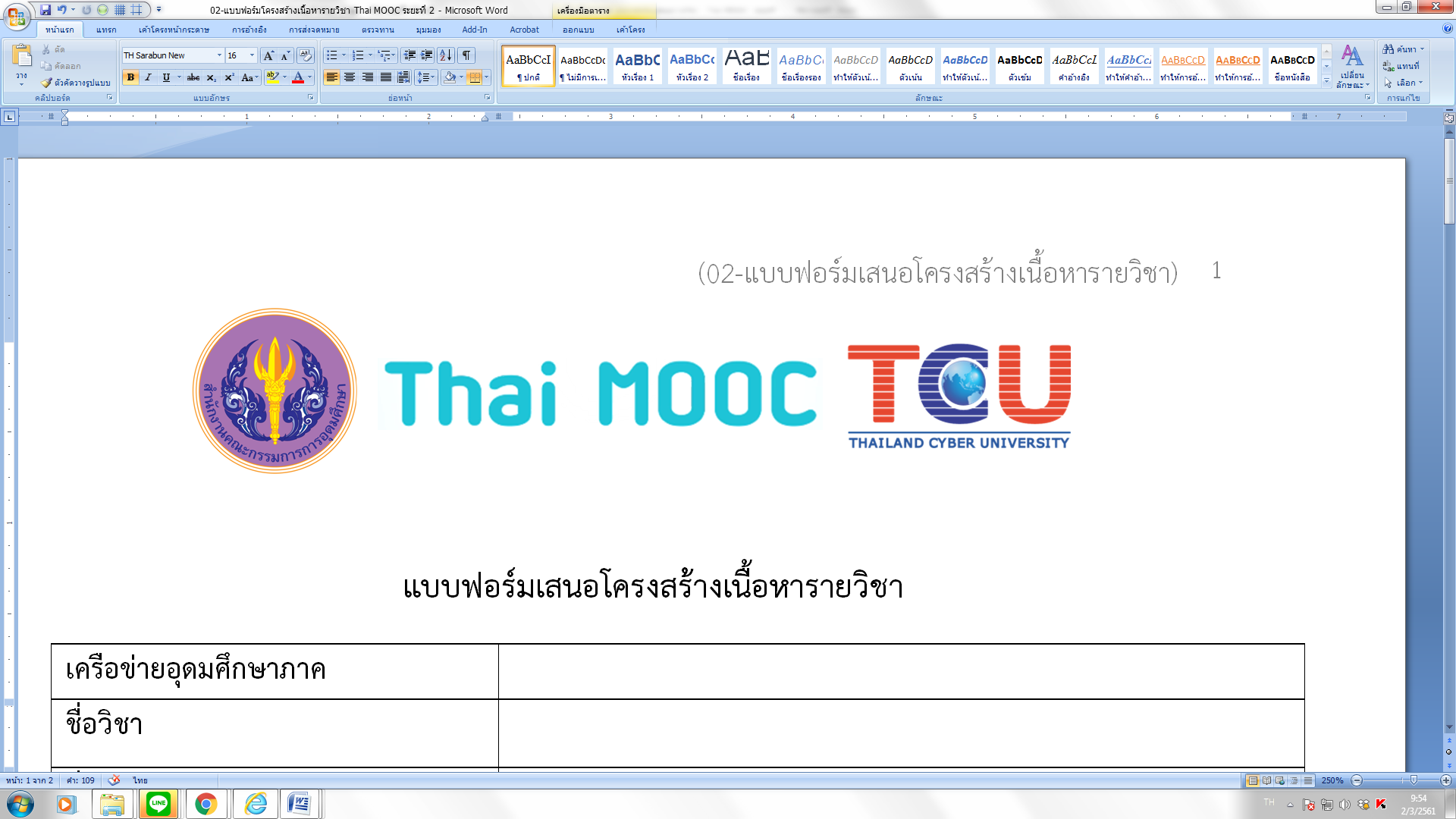 		แบบฟอร์มเสนอโครงสร้างเนื้อหารายวิชาเครือข่ายอุดมศึกษาภาคชื่อวิชาชื่อผู้รับผิดชอบรายวิชา (หลัก)โครงสร้างเนื้อหารายวิชาโครงสร้างเนื้อหารายวิชาวัตถุประสงค์เชิงพฤติกรรมของรายวิชาLO1: ผู้เรียนสามารถ….……………………………………………………………………………………………………………………………LO2: ผู้เรียนสามารถ….……………………………………………………………………………………………………………………………LO3: ผู้เรียนสามารถ….……………………………………………………………………………………………………………………………LO4: ผู้เรียนสามารถ….……………………………………………………………………………………………………………………………LO5 : ผู้เรียนสามารถ….……………………………………………………………………………………………………………………………วัตถุประสงค์เชิงพฤติกรรมของรายวิชาLO1: ผู้เรียนสามารถ….……………………………………………………………………………………………………………………………LO2: ผู้เรียนสามารถ….……………………………………………………………………………………………………………………………LO3: ผู้เรียนสามารถ….……………………………………………………………………………………………………………………………LO4: ผู้เรียนสามารถ….……………………………………………………………………………………………………………………………LO5 : ผู้เรียนสามารถ….……………………………………………………………………………………………………………………………1. หัวข้อใหญ่หัวข้อย่อย2. หัวข้อใหญ่หัวข้อย่อย3. หัวข้อใหญ่หัวข้อย่อย4. หัวข้อใหญ่หัวข้อย่อย5. หัวข้อใหญ่หัวข้อย่อย6. หัวข้อใหญ่หัวข้อย่อย